Тема: Системи нелінійних рівнянь.ПланСпособи розв’язання нелінійних систем.Розв’язування систем рівнянь з двома змінними способом підстановки.Розв’язування систем рівнянь з двома змінними способом алгебраїчного додавання.Розв’язування систем рівнянь з двома змінними заміною змінних.Розв'язування систем нелінійних рівнянь з двома змінними способом почленного ділення рівнянь системи.Деякі види нелінійних систем.ЛітератураАфанасьєва О.М., Бродський Я.С., Павлов О.Л., Сліпенко А.К. Математика (підручник для студентів ВНЗ І-ІІ р.а. технічних спеціальностей) – К.: Вища школа, 2001Афанасьєва О.М., Бродський Я.С., Павлов О.Л., Сліпенко А.К. Дидактичні матеріали з математики (навчальний посібник для студентів ВНЗ І-ІІ р.а.)       – К.: Вища школа, 2001Шкіль М.І., Слєпкань З.І., Дубинчук О.С. Алгебра і початки аналізу (підручник) , 10-11 кл. – К.: Зодіак – ЕКО, 2002.Бевз Г.П. та інші. Математика: Підручник для 10 – 11 кл. загальноосвітніх навчальних закладів. – К.: Генеза, 2012Питання  для самоконтролюЩо називається розв’язком системи рівнянь з двома змінними?Які способи розв’язання систем ви знаєте?У який спосіб можна розв’язати систему рівнянь:1)  	2)  	3)  	4) Завдання для самоконтролюПрочитати [3], §56, с.338,339Розв’язати систему: Способи розв’язування нелінійних систем. Розглянемо деякі види систем нелінійних рівнянь. Систему  рівнянь другого степеня з двома змінними можуть утворювати два рівняння, кожне з яких є рівнянням другого степеня, або одне з них є рівнянням другого степеня, а інше – рівнянням першого степеня.Розв’язок такої системи – це пара значень змінних, яка задовольняє обидва рівняння системи.Способи розв’язування систем:Графічний ПідстановкиАлгебраїчного додаванняПочленного діленняЗаміни зміннихРозв’язування систем рівнянь з двома змінними способом підстановки.Якщо в системі рівнянь з двома змінними одне з рівнянь є рівнянням першого степеня (лінійним), то таку систему можна розв’язати способом підстановки.Приклад. Розв’яжемо систему рівнянь Розв’язання1. 3х – у = 2 — рівняння першого степеня, виразимо у через х із цього рівняння: у = 3х – 2.2. Підставимо замість у у друге рівняння вираз 3х – 2 і розв’яжемо одержане рівняння зі змінною х: 3x2 + (3x – 2)2 = 28; 3х2 + 9x2 – 12х + 4 – 28 = 0; 12x2 – 12х – 24 = 0; х2 – х – 2 = 0; х1 = -1; х2 = 2. 3. За формулою у = 3х – 2 знайдемо відповідні значення змінної у:у1 = 3х1 – 2 = 3 ∙ (-1) – 2 = -5; у2 = 3х2 – 2 = 3 ∙ 2 – 2 = 4. Отже, система має розв’язки: х1 = -1; у1 = -5; х2 = 2; у2 = 4. Відповідь: (-1; -5); (2; 4).Розв’язування систем рівнянь з двома змінними способом алгебраїчного додаванняПриклад: Розв’язання Помножимо друге рівняння на 2 і додамо до першого:  х2 + 2ху + у2 = 16; (х + у)2 = 16;  Розв’яжемо окремо дві системи, у яких одне з рівнянь є лінійним.Відповідь: (3; 1); (1; 3); (-3; -1); (-1; -3).4.Розв’язування систем рівнянь з двома змінними заміною змінних.Приклад: Розв’язання1. Зробимо заміну ху = а;     = b і розв'яжемо утворену систему способом додавання. 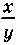     а = 4; b = 1.Виконаємо обернену заміну і розв'яжемо систему способом підстановки.Відповідь: (2; 2); (-2; -2). Розв'язування систем нелінійних рівнянь з двома змінними способом почленного ділення рівнянь системиПриклад: Розв’язанняРозкладемо на множники друге рівняння та поділимо його на перше почленно.Розв'яжемо дві системи.   Відповідь: ; (-7; -4).Деякі види нелінійних систем.Однорідні системи рівняньСистема двох рівнянь з двома змінними називається однорідною, якщо ліві частини рівнянь  є однорідні многочлени степеня  від двох змінних.Однорідні системи рівнянь розв’язують за допомогою методів алгебраїчного додавання і введення нової змінної.Приклад.Розв’язати  систему рівнянь .Розв’язання. . Розділимо обидві частини 1-го рівняння системи на : , . Введемо заміну: , . За  теоремою Вієта     Розв'язування систем рівнянь виду де а і b — деякі відомі числа, із застосуванням теореми, оберненої до теореми ВієтаПриклад. Розв'яжемо систему рівнянь  За теоремою, оберненою до теореми Вієта, х і у є коренями рівняння t2 – 5t + 6 = 0; t1 = 2; t2 = 3.Отже, х1 = 2; у1 = 3 і х2 = 3; у2 = 2. Відповідь: (2; 3); (3; 2).